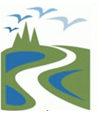 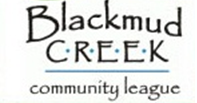 Rink Attendant Shift ScheduleDay								AttendantMonday		4:45 - 9:15 pm			Attendant #1Tuesday		4:45 - 9:15 pm			Attendant #2Wednesday	4:45 - 9:15 pm			Attendant #1Thursday		4:45 - 9:15 pm			Attendant #2Friday		4:45 - 9:15 pm			Attendant #3Saturday		8:45 am - 2:45 pm		Attendant #1Saturday		2:45 - 9:15 pm			Attendant #2Sunday		12:45 - 7:15 pm			Attendant #3Supervisor Contact InfoContact Name			Email Address		 	Cell Phone #Alternate League Contact InfoContact Name			Email Address		 	Cell Phone #Rink Attendant Contact InfoContact Name			Email Address		 	Cell Phone #Contact Name			Email Address		 	Cell Phone #Contact Name			Email Address		 	Cell Phone #